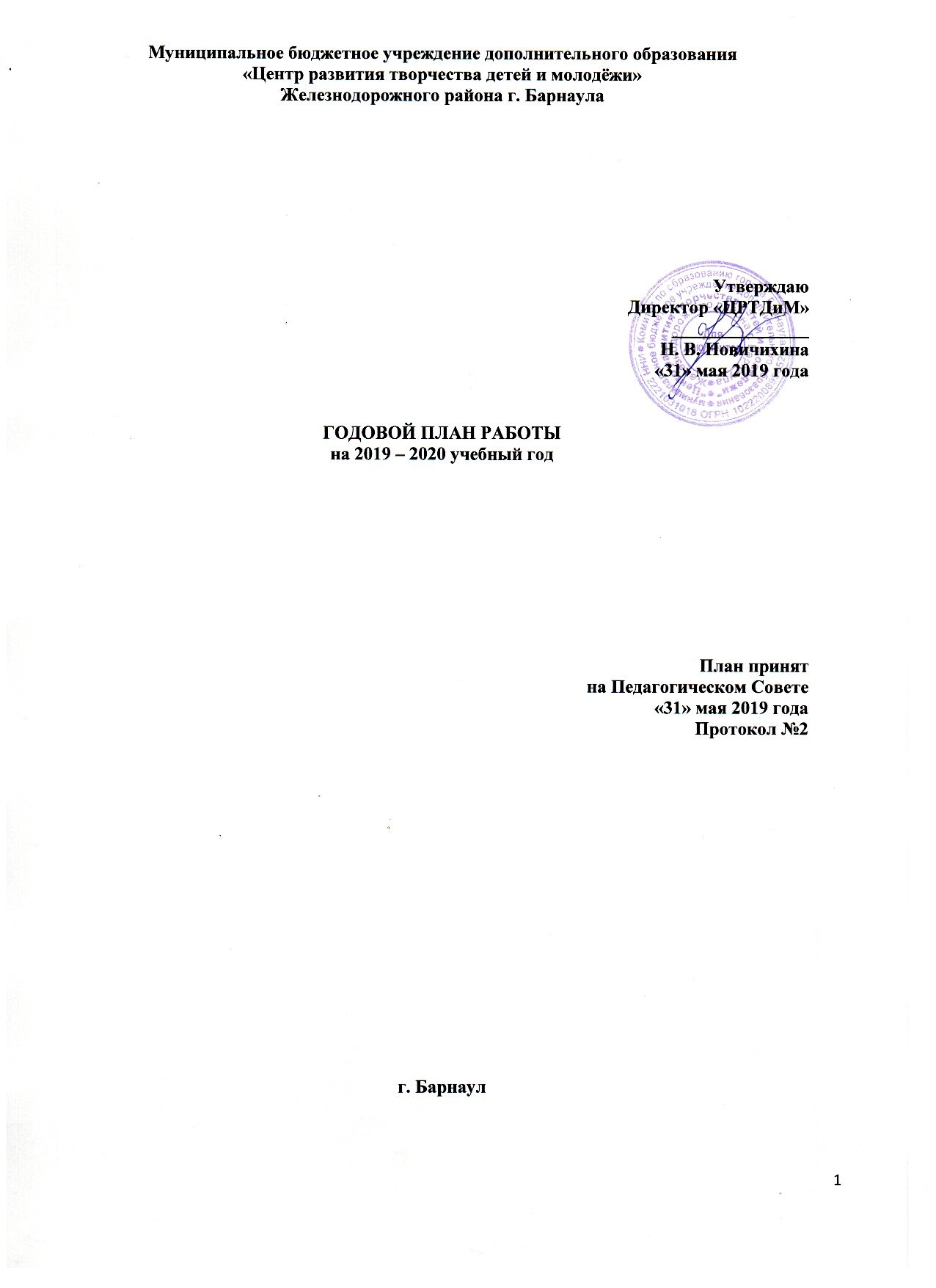 	Педагогический коллектив ЦРТДиМ Железнодорожного района с учетом приоритетных направлений образования, ФЗ «Об образовании» № 273 от 29.12.2012 г.; Программы развития МБУ ДО «ЦРТДиМ» Железнодорожного района на 2017 - 2020 годы, а также отчета о результатах самообследования МБУ ДО «ЦРТДиМ» Железнодорожного района за 2018 год, определяет в новом учебном году цель, задачи, стратегические направления работы учреждения:1. ЦЕЛЬ И ЗАДАЧИСтратегическая цель: Обеспечение условий развития МБУ ДО «ЦРТДиМ» Железнодорожного района г. Барнаула, повышения качества, доступности и конкурентоспособности дополнительного образования в интересах учащихся, их родителей, социальных партнеров и общества в целом через создание единой интеграционной, социокультурной образовательной среды организации Стратегические задачи:   1. Обеспечение доступности дополнительного образования на основе современных требований образования через разработку и внедрение дополнительных общеобразовательных общеразвивающих программ для разных категорий учащихся (ОВЗ, одаренные) с использованием современных педагогических технологий в условиях внедрения ПФДО; 2. Активное развитие технического направления детского творчества;3. Развитие системы управления качеством деятельности МБУ ДО «ЦРТДиМ» Железнодорожного района г. Барнаула в современных условиях; 4. Повышение инновационного уровня педагогических работников через деятельность МБУ ДО «ЦРТДиМ» Железнодорожного района г. Барнаула как Базовой кафедры КГБУ ДПО «Алтайский краевой институт повышения квалификации работников образования;5. Развитие сетевых форм образования и социально-педагогического партнерства с целью укрепления имиджа МБУ ДО «ЦРТДиМ» Железнодорожного района г. Барнаула.Задачи на 2019 – 2020:-модернизация содержания образования и образовательной среды МБУ ДО «ЦРТДиМ» Железнодорожного района г. Барнаула;-внедрение и реализация новых проектов, современных дополнительных общеобразовательных общеразвивающих программ;-обеспечение оптимальных условий (кадровых, материальных, методических, информационных) для реализации программных мероприятий2. РЕГЛАМЕНТ РАБОТЫ3. ОРГАНИЗАЦИОННАЯ РАБОТА4. КОНТРОЛЬ И РУКОВОДСТВО5. ПЛАН – ГРАФИК ВНУТРИУЧРЕЖДЕНЧЕСКОГО КОНТРОЛЯ6. РАБОТА С РОДИТЕЛЯМИ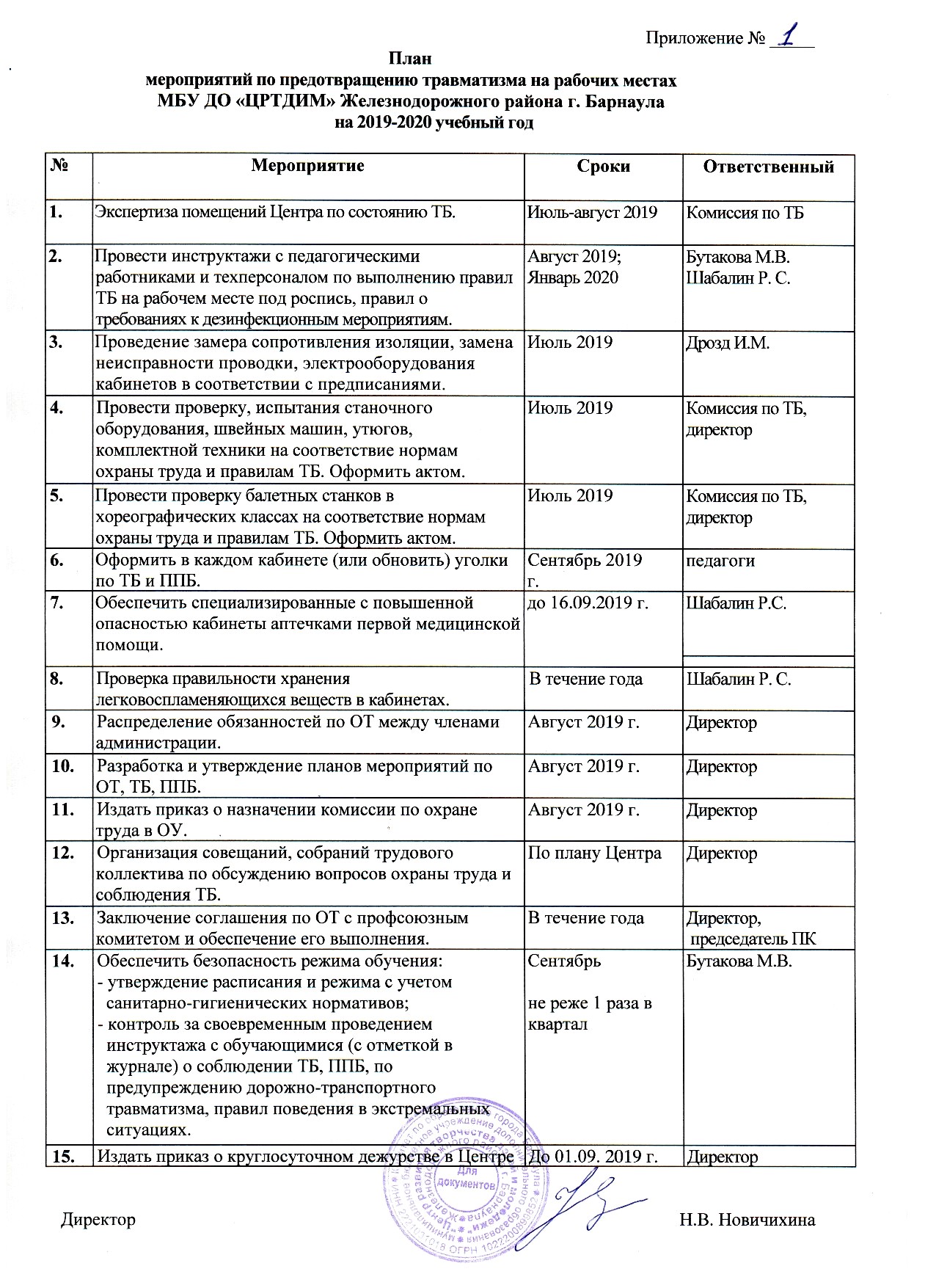 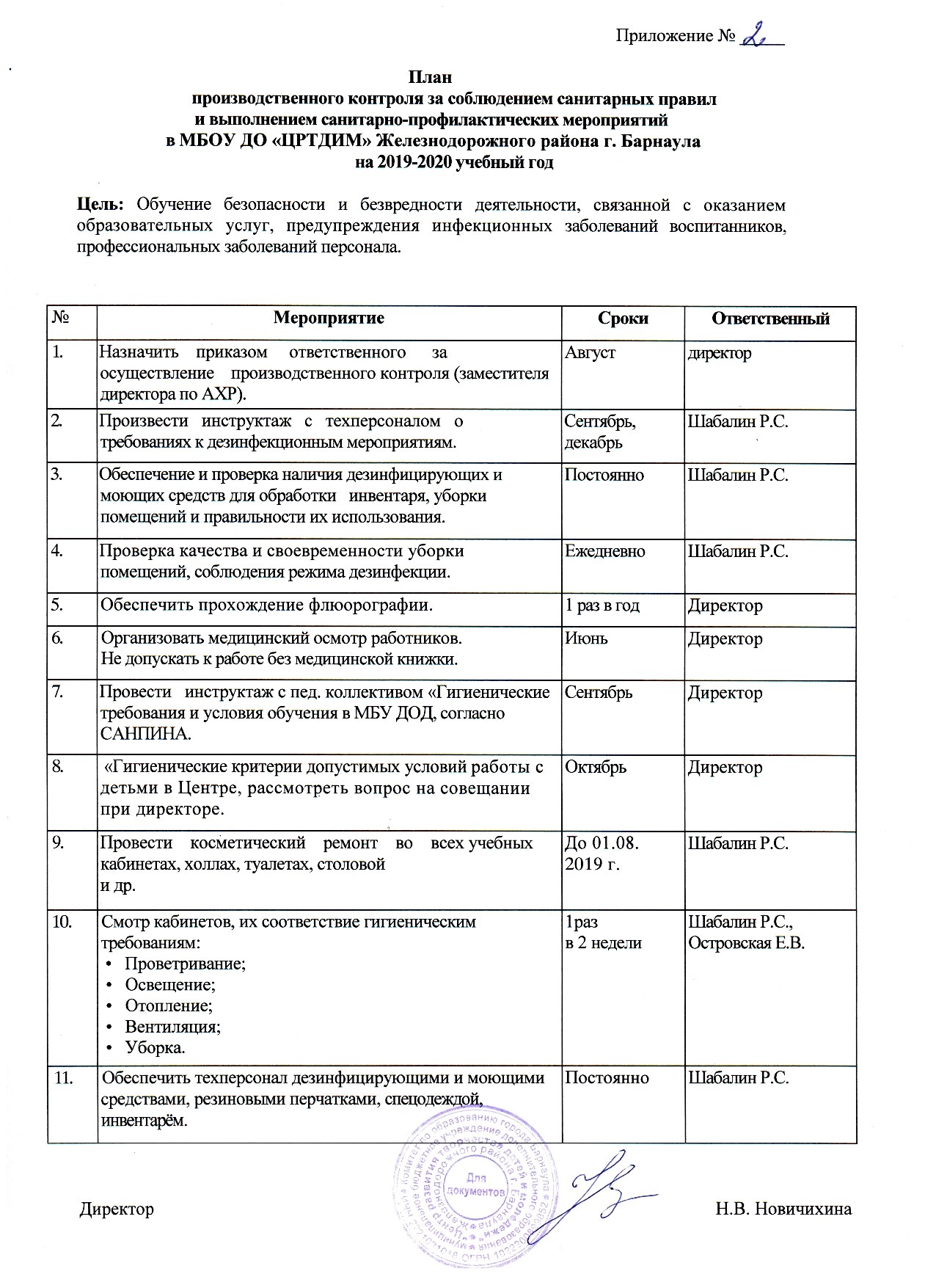 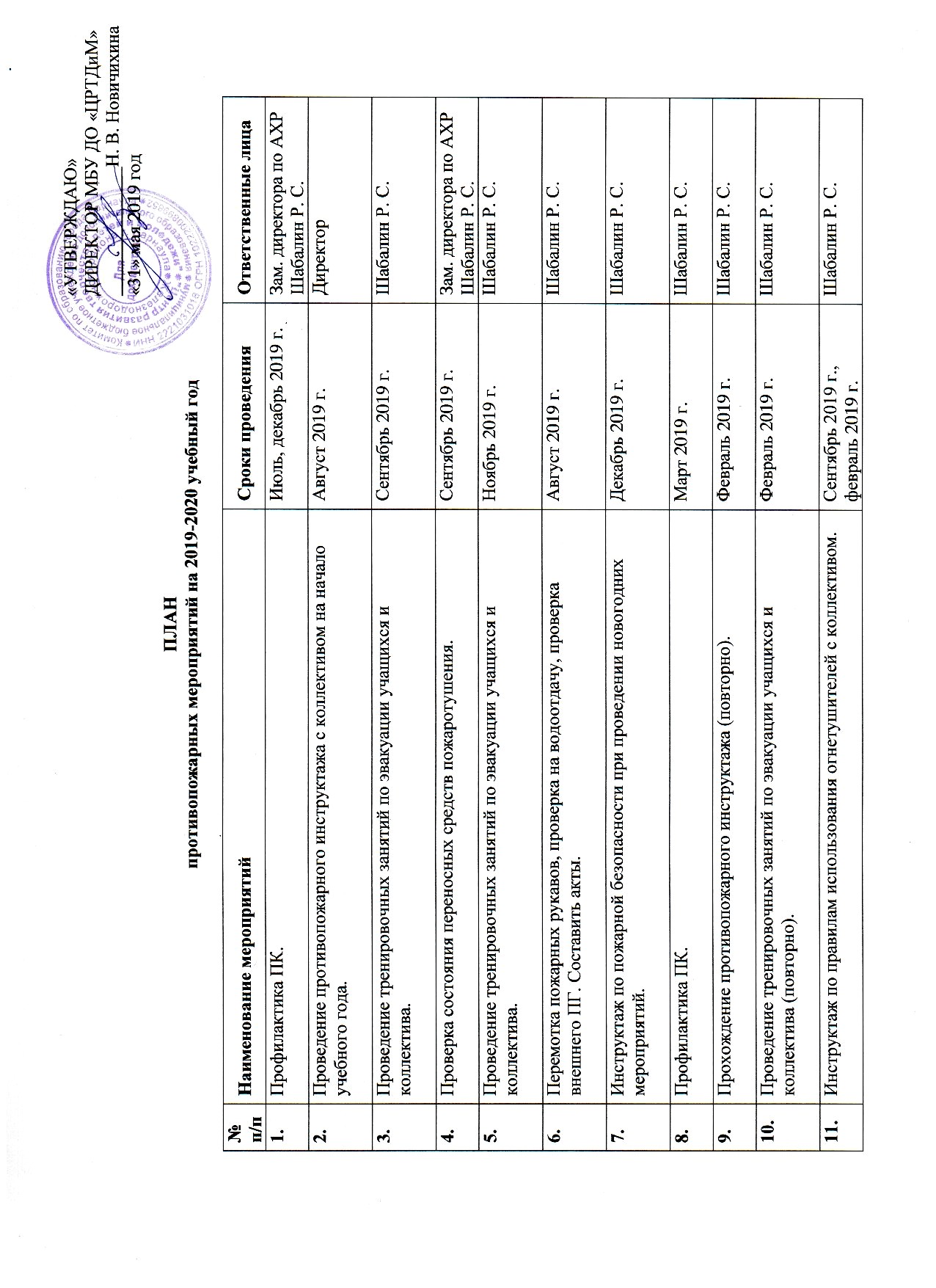 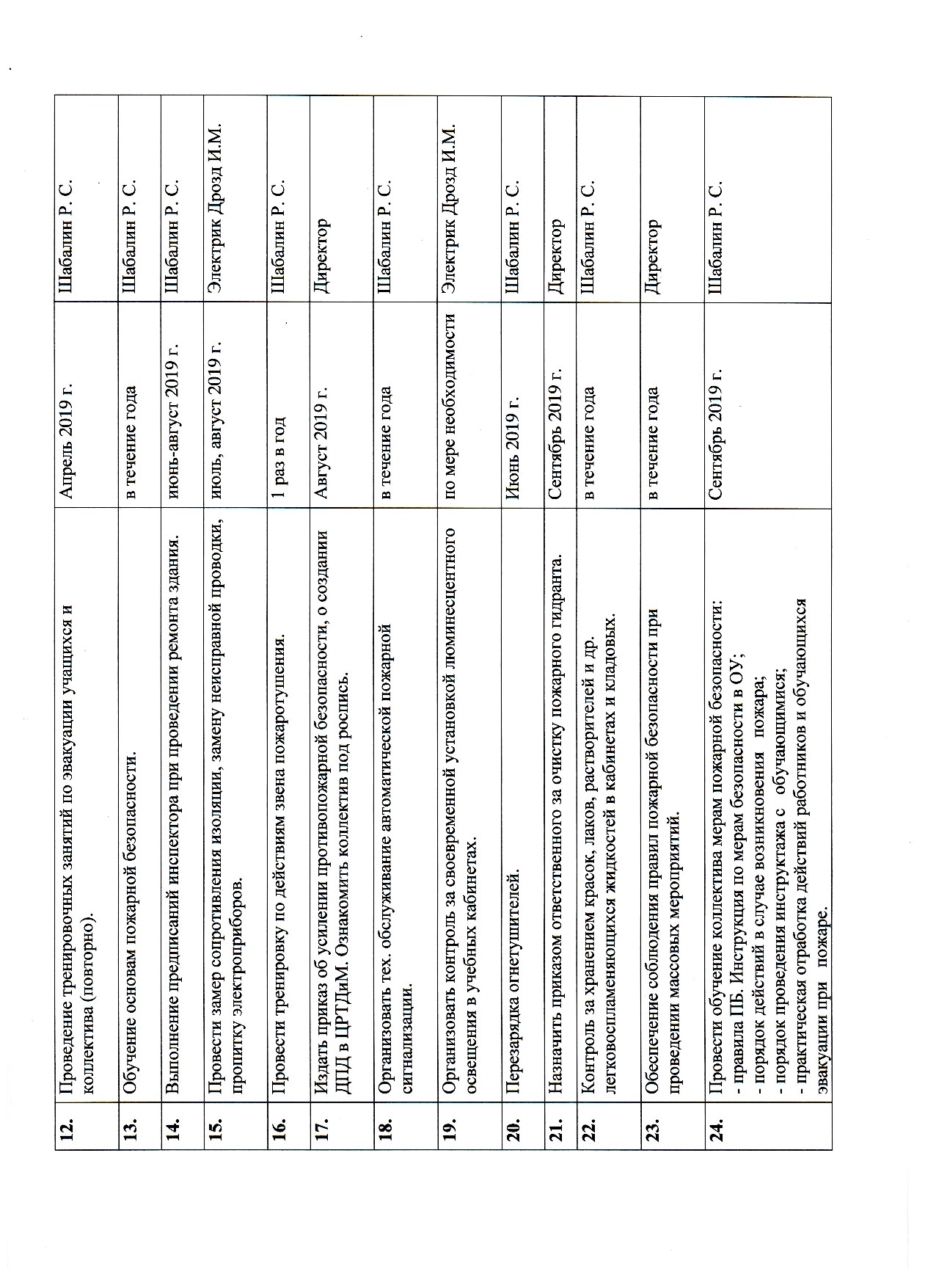 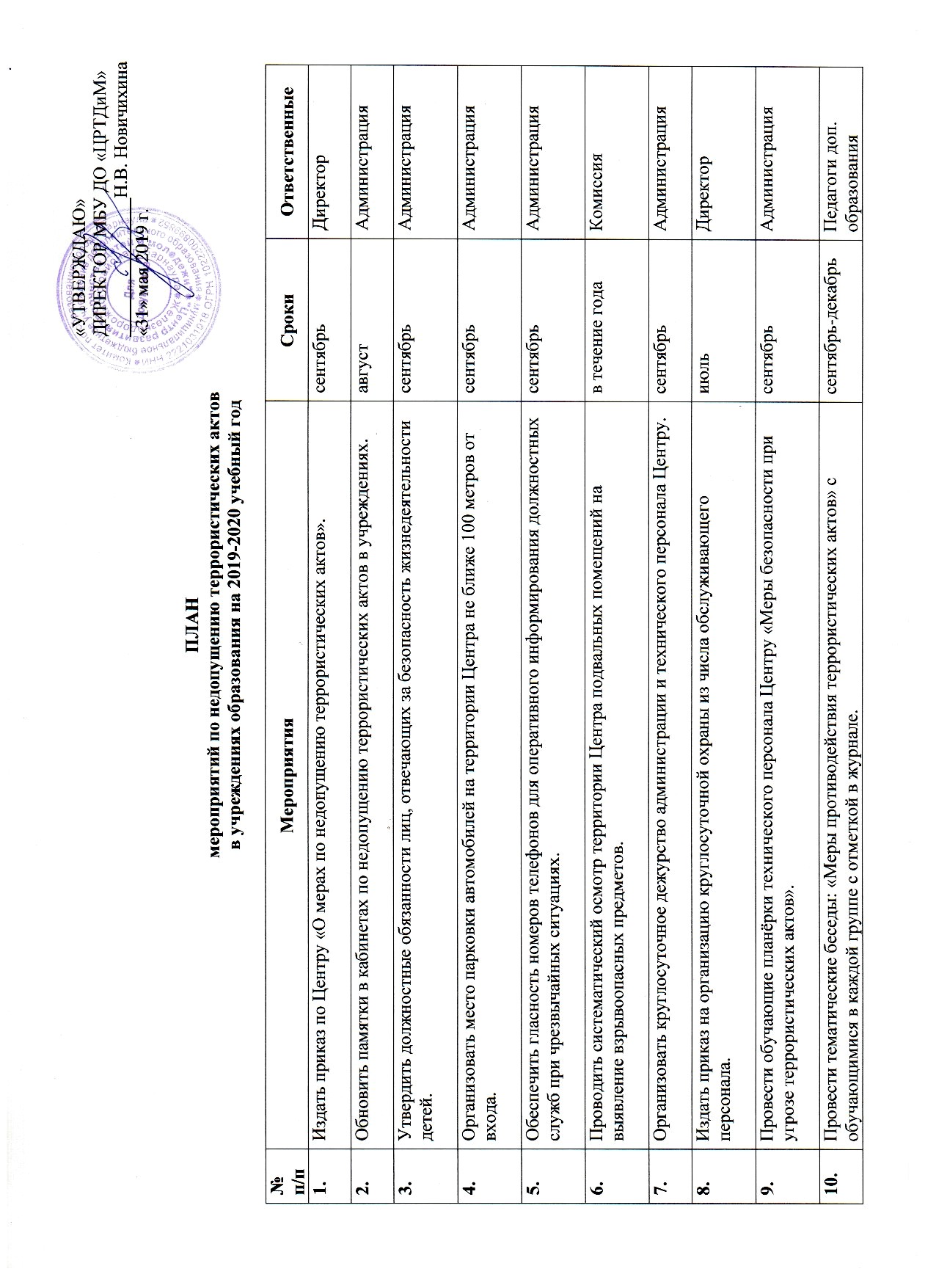 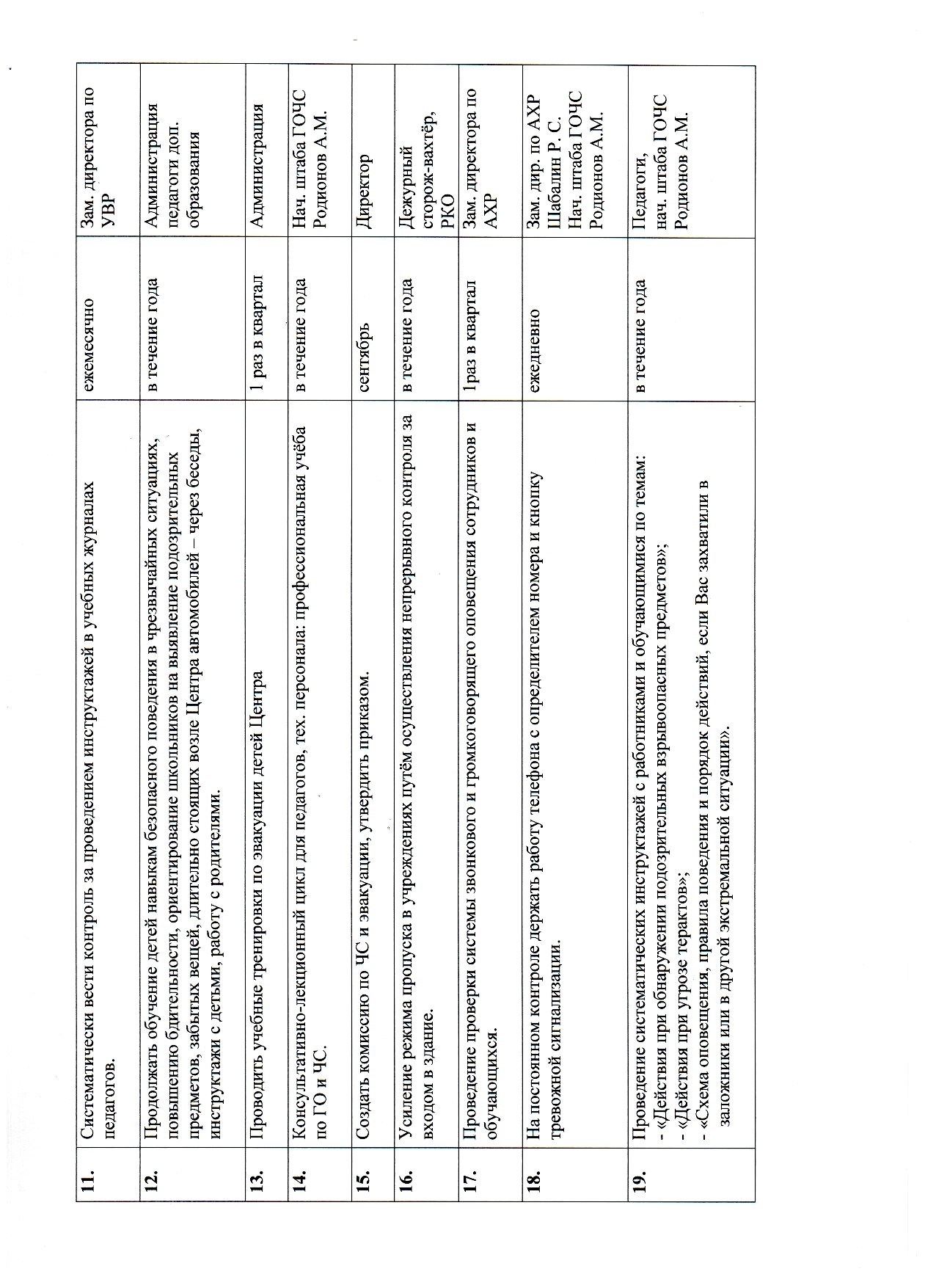 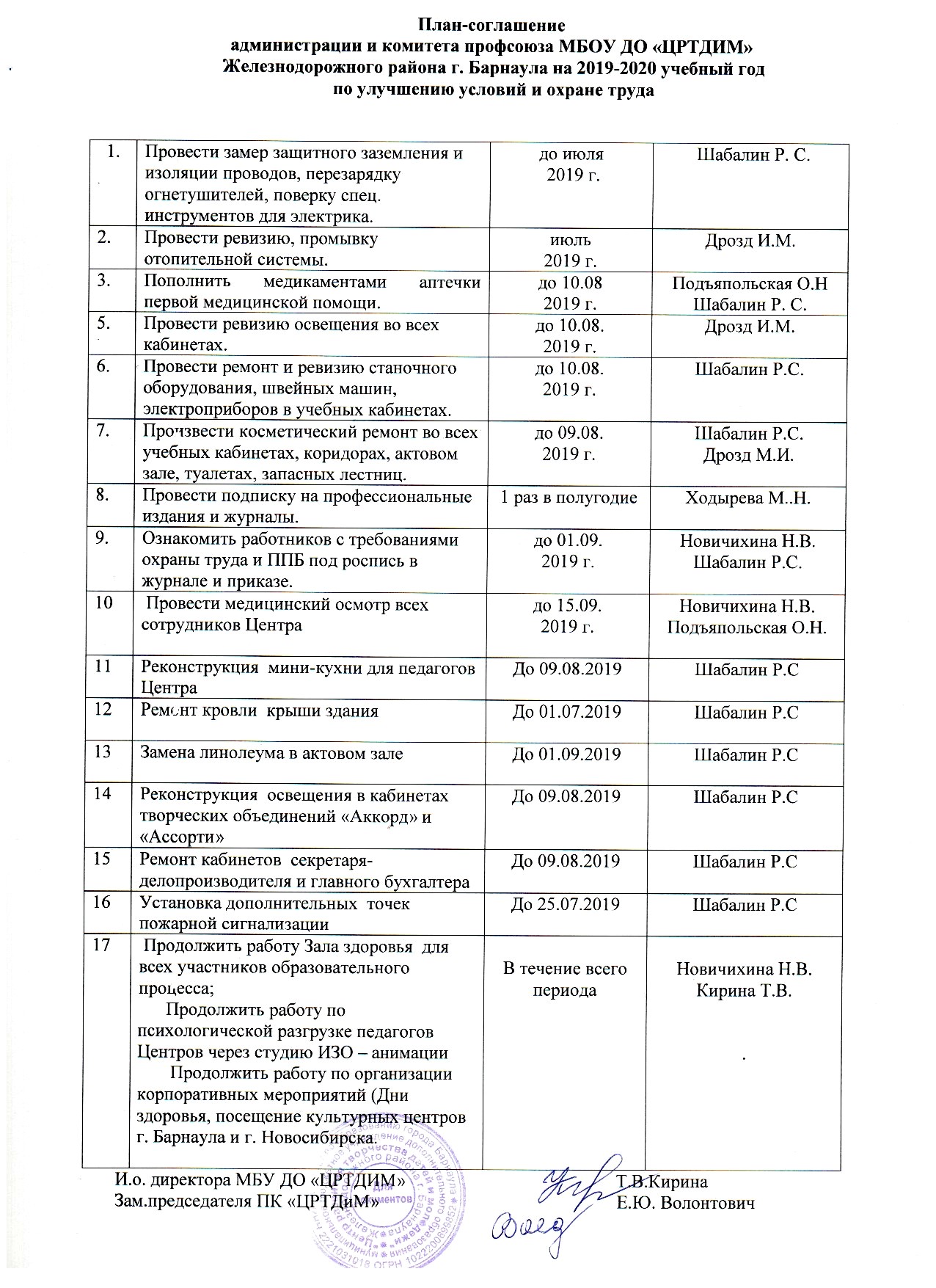 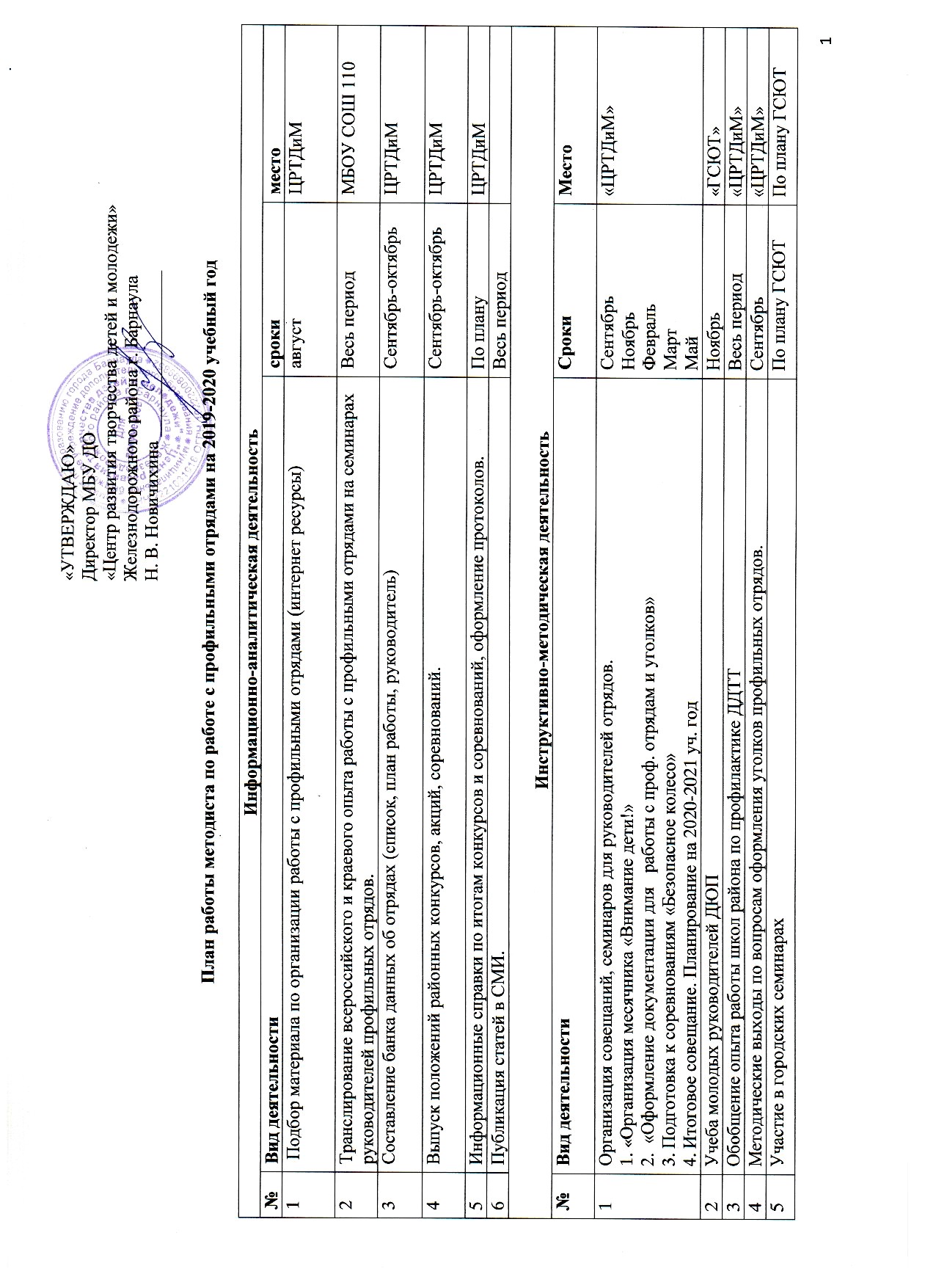 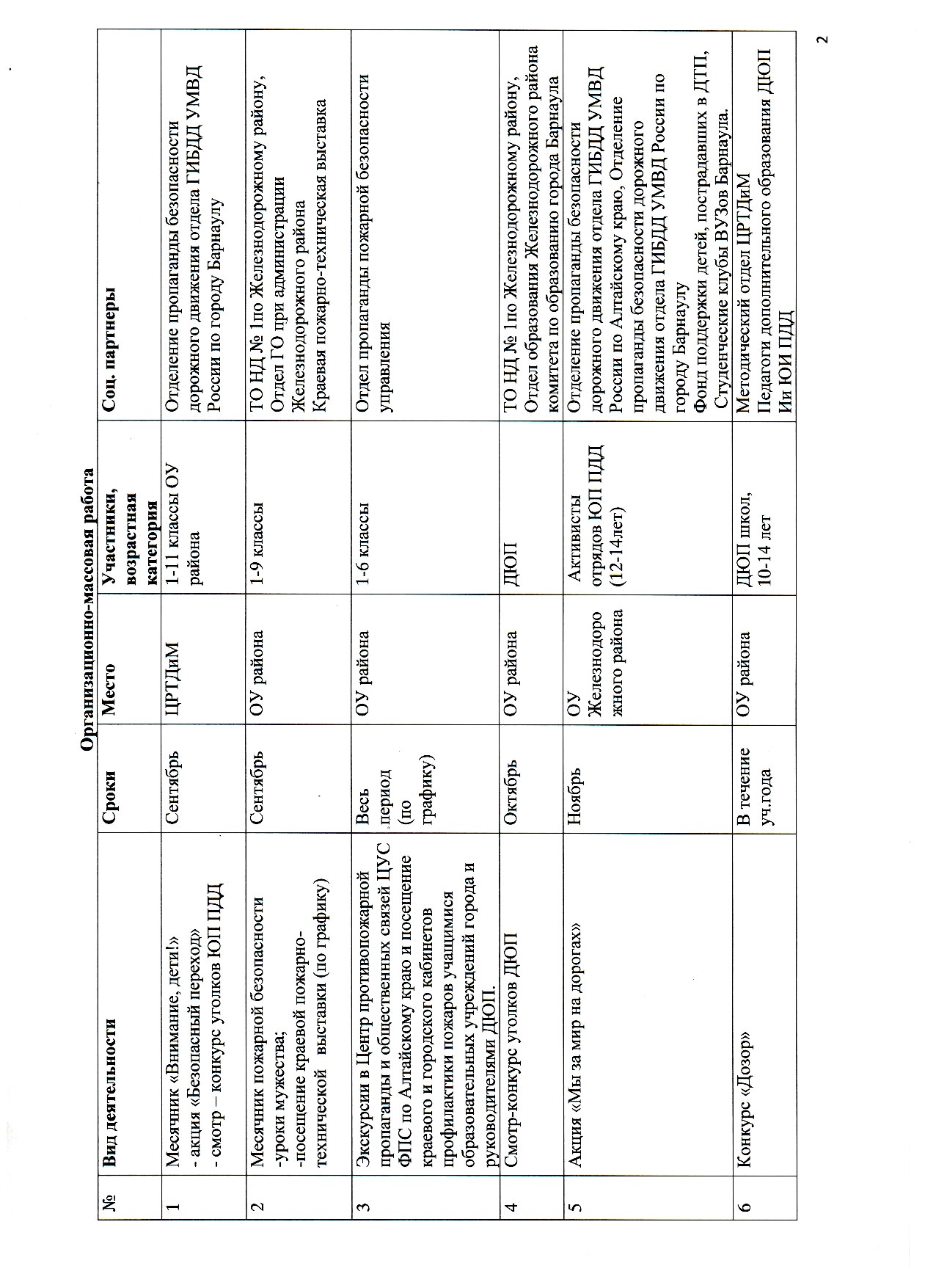 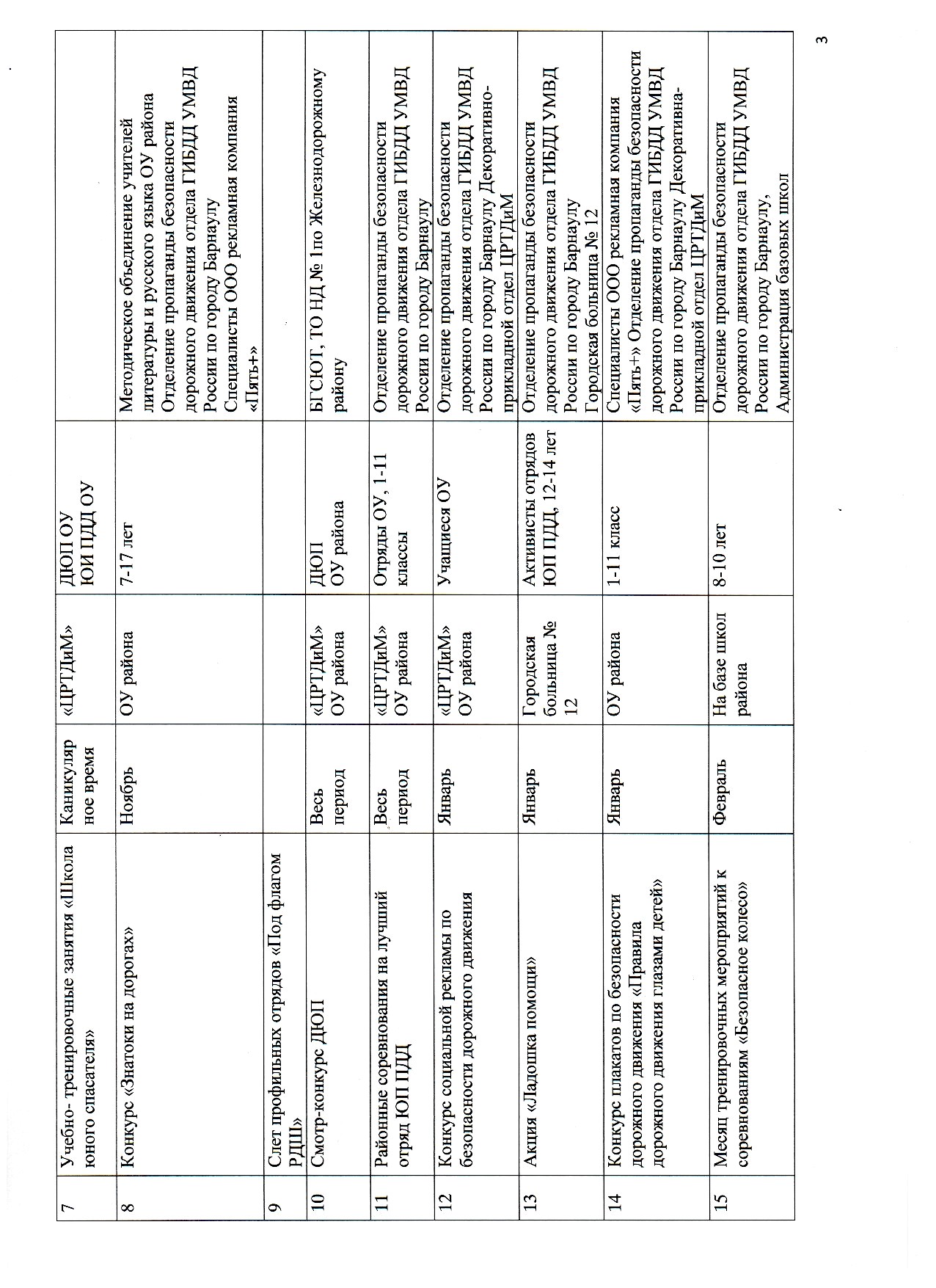 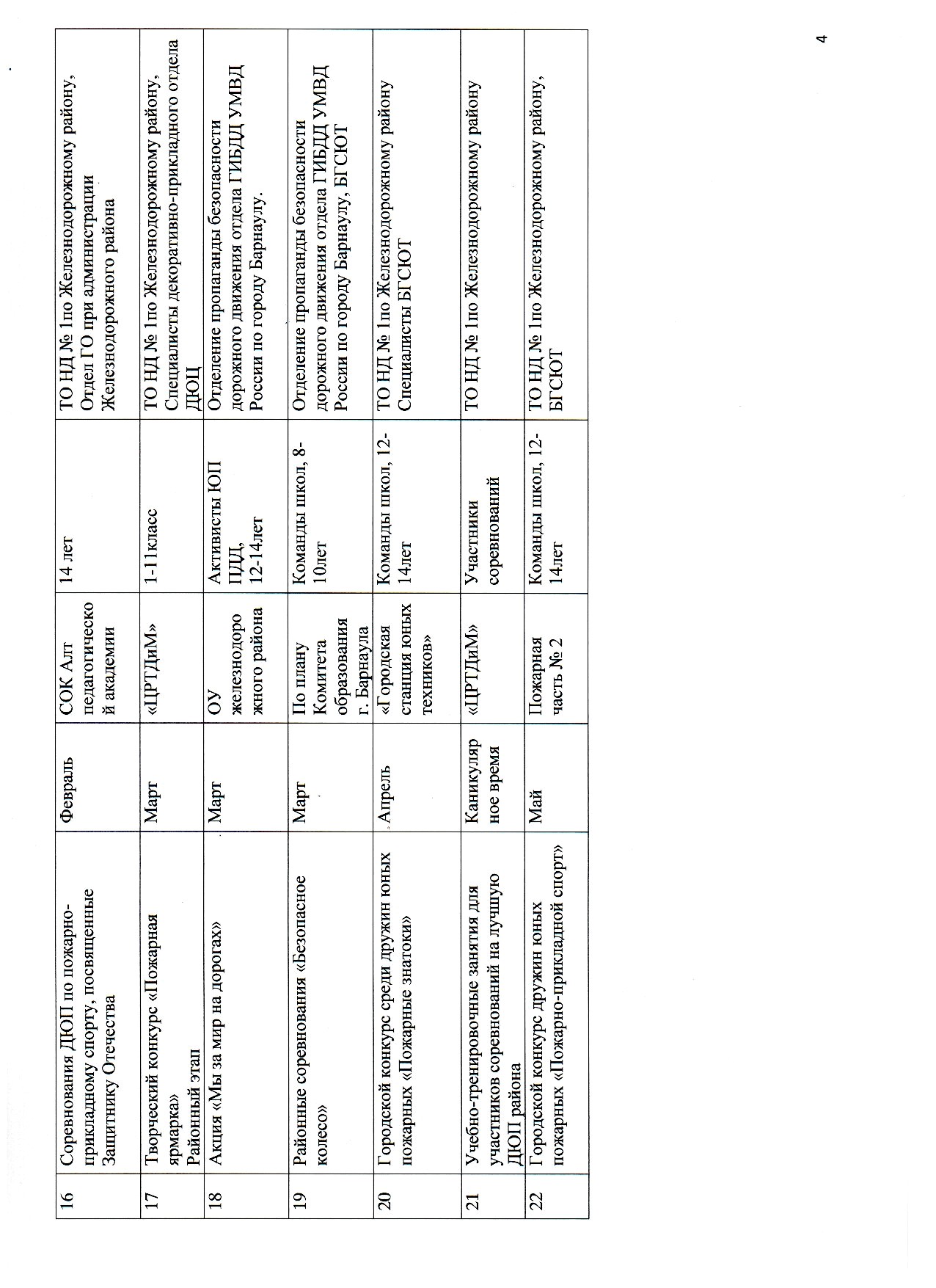 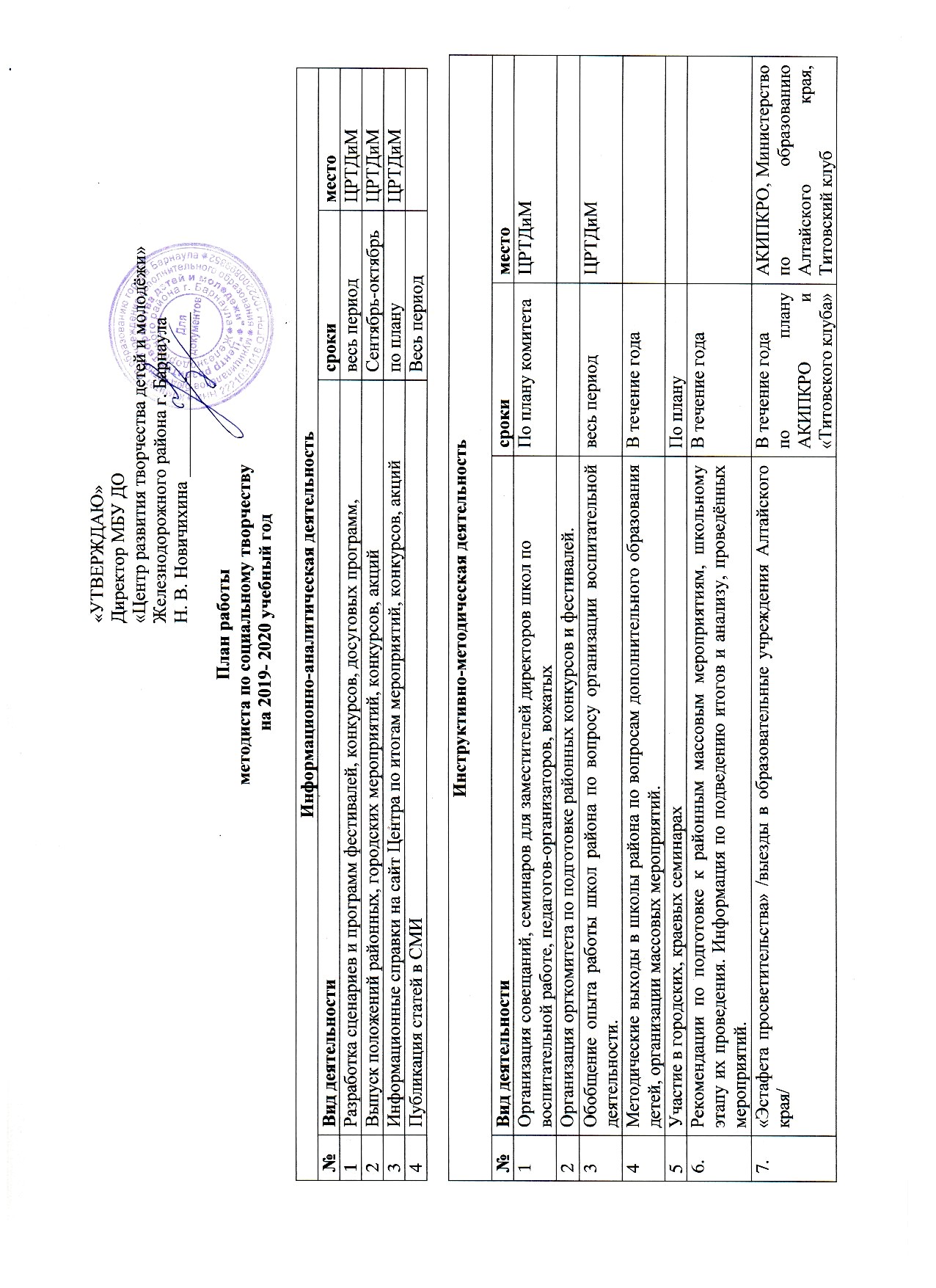 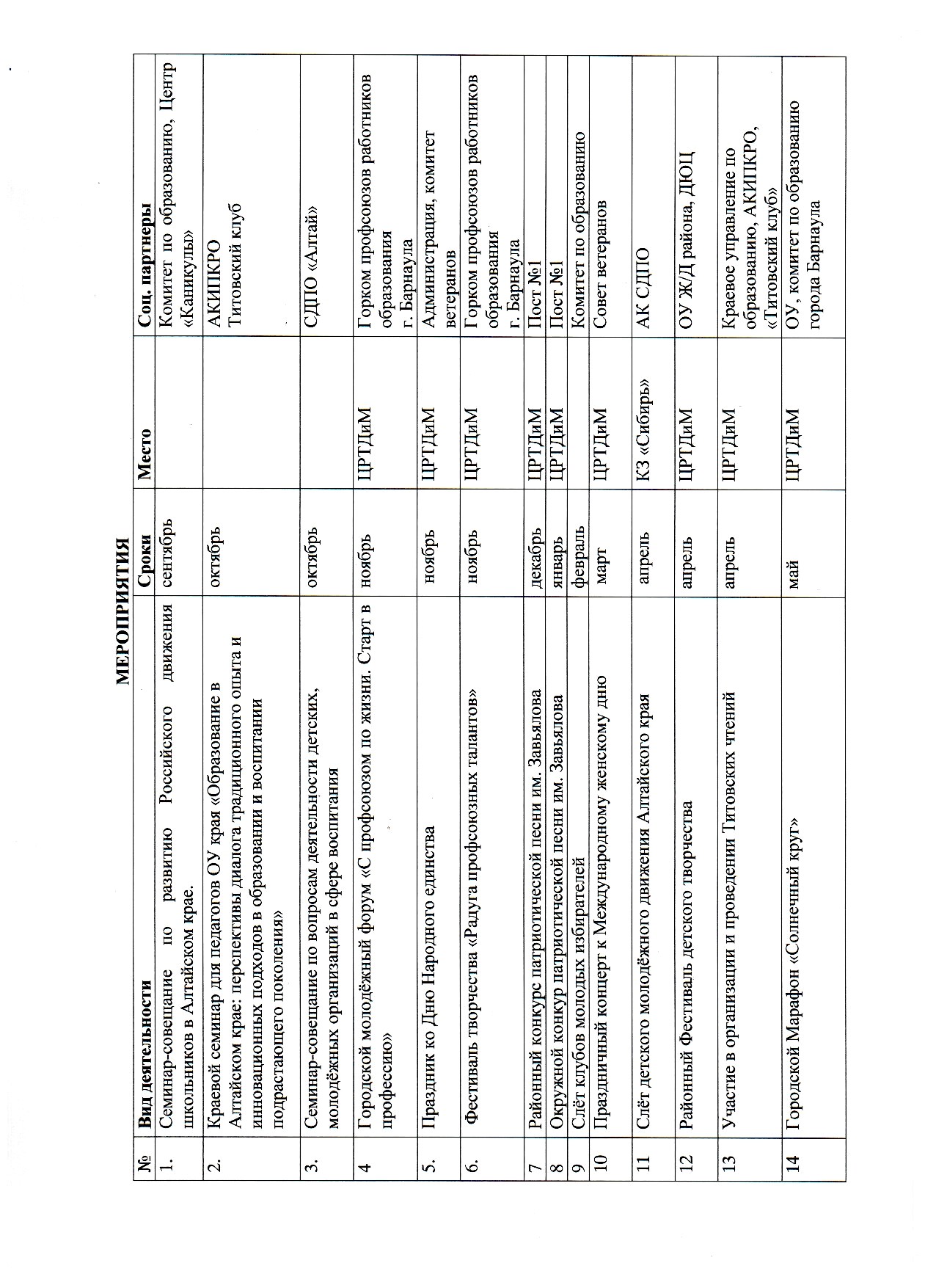 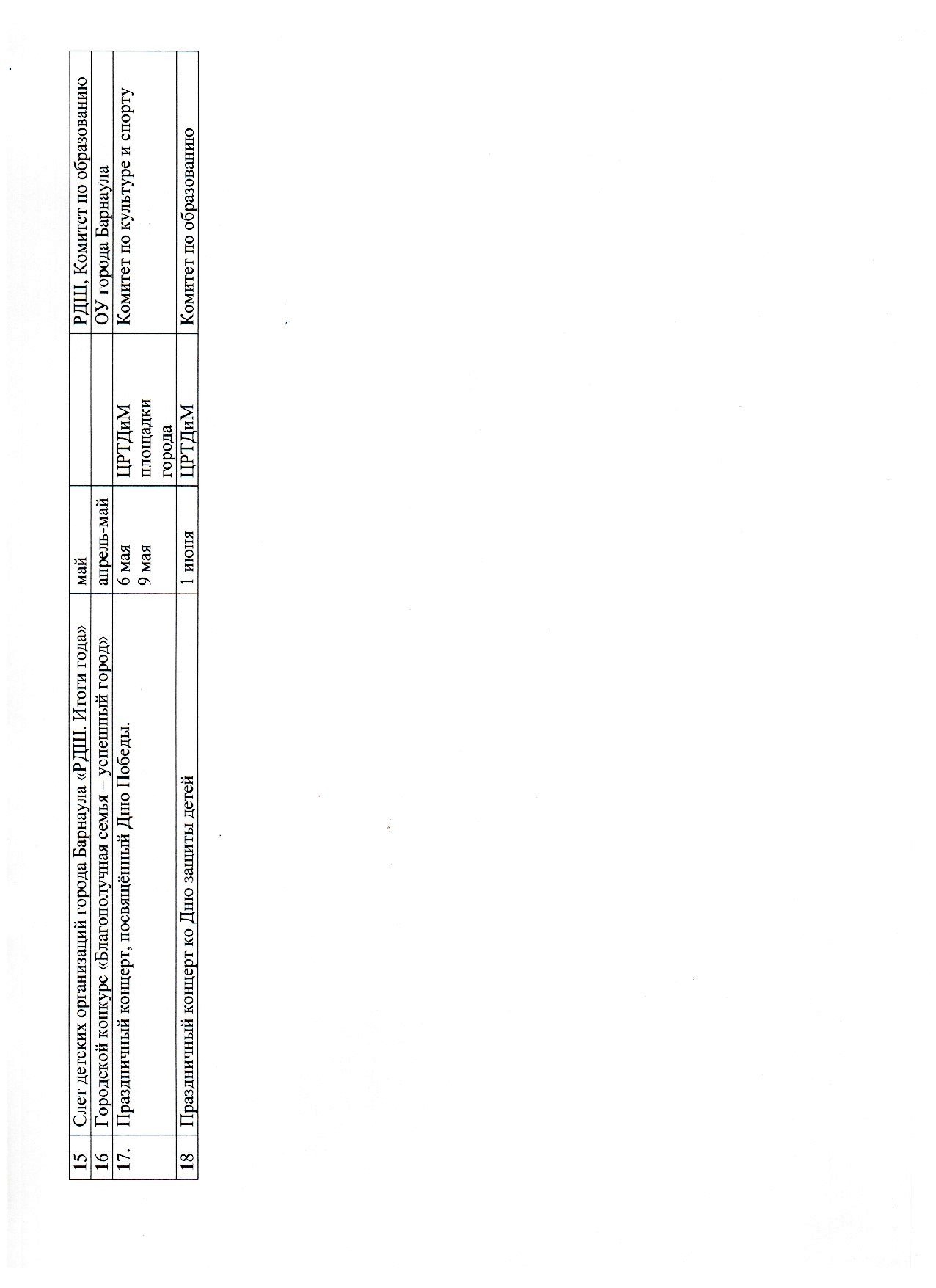 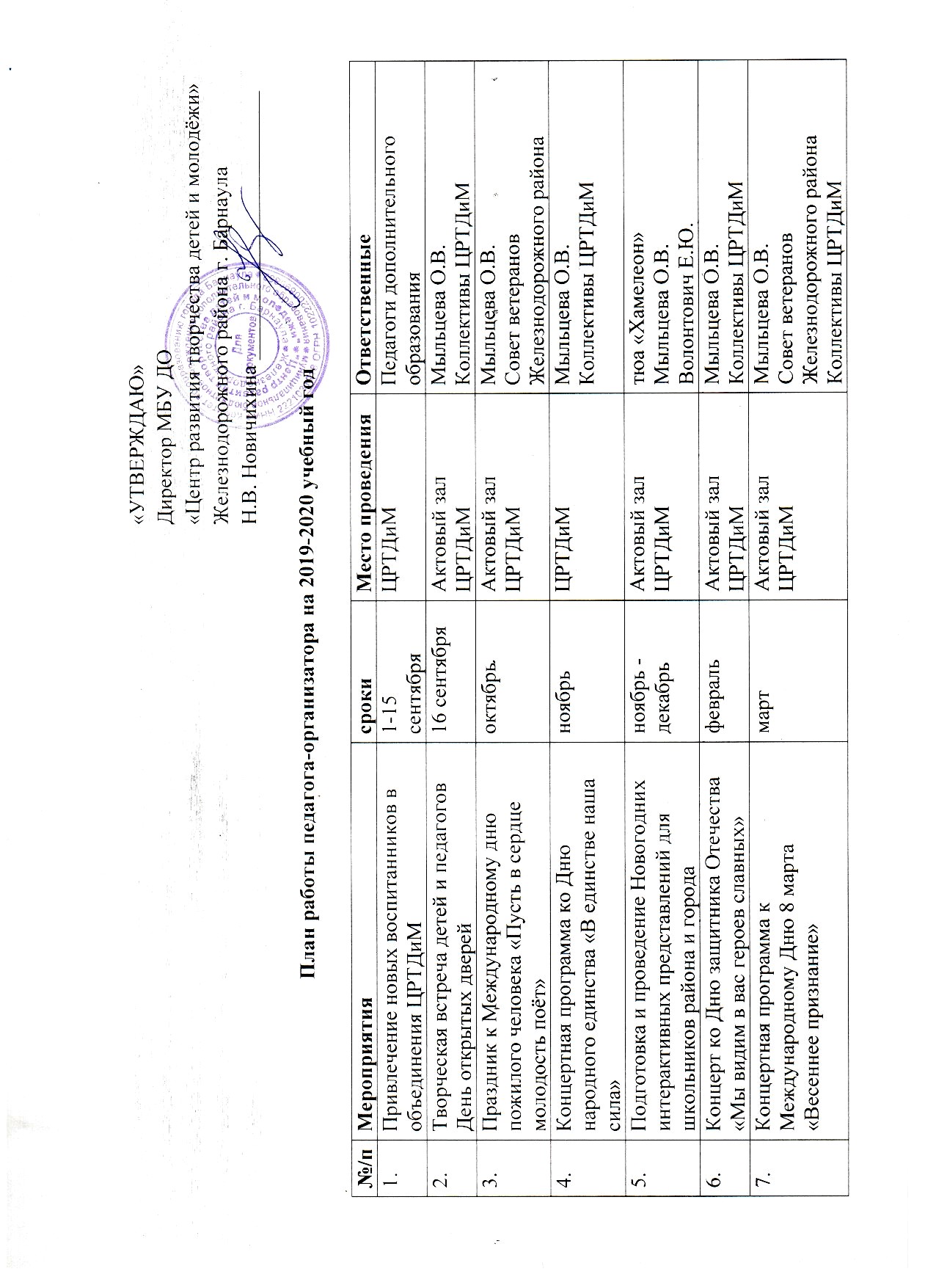 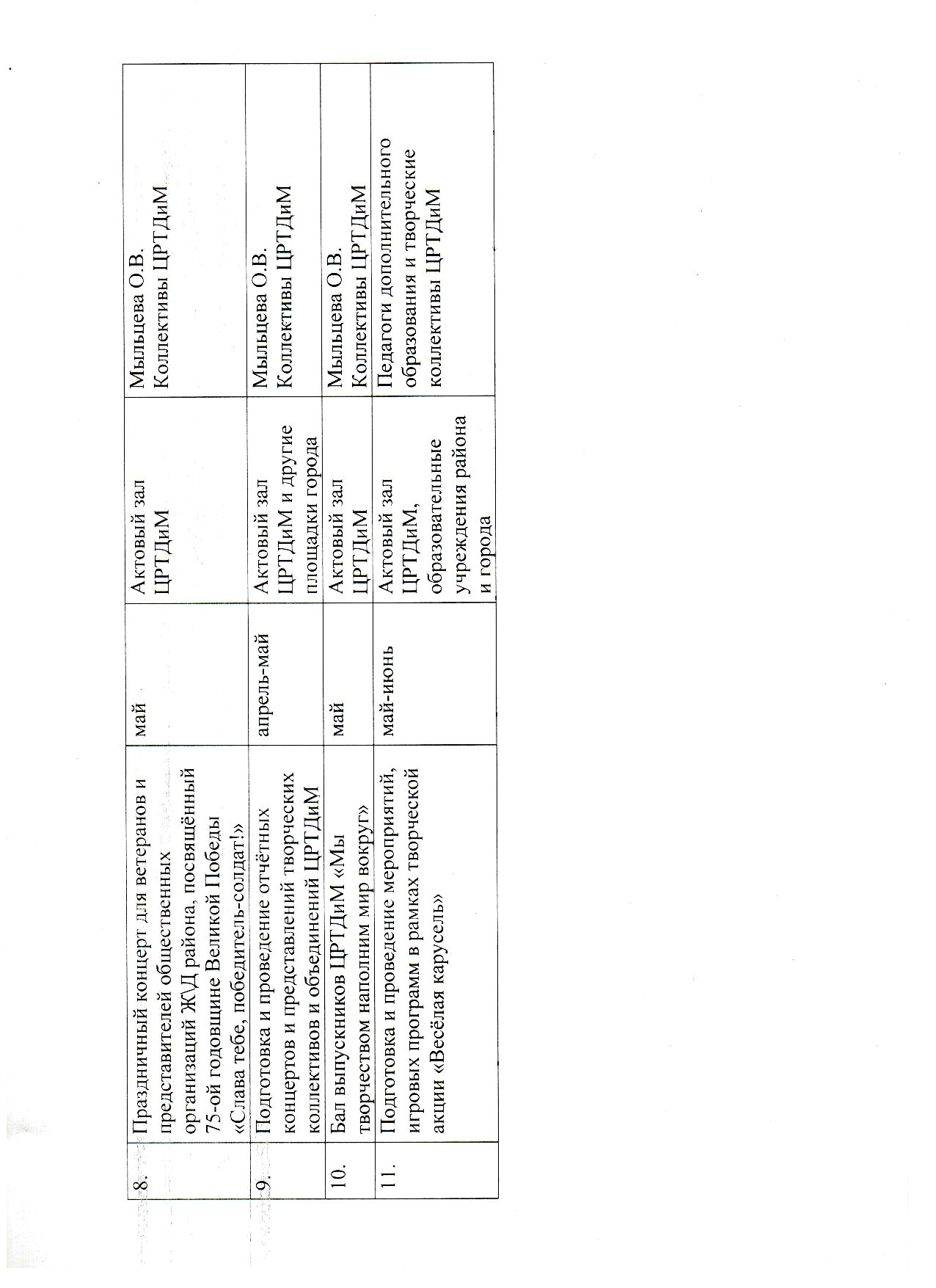 Понедельник- день административных совещаний, консультаций  Вторник-выходы в учебные объединения,-контрольно-тематические проверки по плану внутреннего контроляСреда- методический день-выходы в учебные объединения;Четверг- педагогический совет-совещания при директоре- контрольно-тематические проверки по плану внутреннего контроляПятница- работа с документами-контрольно-тематические проверки учебных объединений по плану внутреннего   контроля- массовые   мероприятияСубботаВоскресенье-административный контроль образовательного процесса№п/пСодержаниеСрокиОтветственный1.Комплектование кадрового составаАвгуст-сентябрьДиректор2.Подготовка ЦРТДиМ к началу учебного года:- косметический ремонт помещений - составление планов-утверждение образовательной программы ЦРТДиМ-утверждение ДООП и рабочих программ педагогов Центра- разработка, корректировка и утверждение годового плана ЦРТДиМАвгуст-сентябрьДиректорБутакова М. В.3.В связи с внедрением ПФДО:Разработка и изменение показателей эффективности труда педагоговВнесение изменений в локальные акты, положение об оплате труда, положение о выплатах стимулирующего характера Август - сентябрьДиректорНесвежева Н.В. Бутакова М. В.Бобровская М. А.Родионов А. М.Ходырева М. В4.Тарификация1 неделя сентябряДиректор5.Обновление материалов на сайте ЦРТДиМдо 20.09Бутакова М. В.6.Организация набора учащихся, формирование объединений, встречи с родителями.День открытых дверей26.08 -16.09Директор Бутакова М. В.Родионов А. М.Мыльцева О. В.7.Корректировка договоров безвозмездного пользования с ОУ, заключение новых.до 20.09Директор8.Составление /корректировка/ временного расписания1-16.09Бутакова М. В.9.Составление списков, передача сведений об учащихся ЦРТДиМ в РИС «Сетевой край. Образование»до 15.09.Родионов А. М.Ходырева М. Н.ПДО10.Организация работы по оказанию платных дополнительных услуг1-16.09Директор Подъяпольская О. Н.11.Организация учебно-воспитательного процесса ЦРТДиМВ течение годаБутакова М. В.12.Организация работы по программе «Весёлая карусель»В течение годаРодионов А. М.Мыльцева О. В.13.Организация информационно-методической, консультационно-методической работы и организационно-массовой работы ЦРТДиМВ течение годаМетодический отделРодионов А. М.14.Организация работы Управляющего Совета ЦРТДиМВ течение годаБобровская М. А.15.Оказание методической помощи педагогическим работникам УДО и ОУ города по вопросам дополнительного образования, по направлениям деятельности /по мере востребованности/В течение годаМетодический отделРодионов А. М.16.Организация участия педагогов и учащихся ЦРТДиМ в мероприятиях разного уровняВ течение годаДиректорБутакова М. В.Родионов А. М.№п/пСодержаниеСрокиОтветственный1.Проведение Педагогических советов(план заседаний)Четверг(2 раза в полугодие)Директор2.Проведение совещаний:- с педагогами ДОЧетверг /4 неделя месяца/ДиректорБутакова М. В.3.Проведение административных советов (совещаний с административно – хозяйственными работниками, методистами,педагогом-организатором)Понедельник /еженедельно/ Директор4.План внутреннего контроляПо плану/в течение года/ДиректорРодионов А. М.Бутакова М. В.5.Анализ ведения документации педагогами ДО (планы, журналы, заявления)ЕжемесячноБутакова М. В.6.Корректировка расписания учебной    деятельностиВ течение года/по мере необходимости/Бутакова М. В.Месяц, содержаниеЦель контроляОтветственныйОбсуждение результатовАвгуст-сентябрьГотовностьучреждения   к новому учебному году:- материально-техническое оснащение;- обеспечение кадрами;- комплектование учебных групп;- состояние  документации;- состояние учебных кабинетовПроверка состояния готовности учебных кабинетов, соблюдение норм ТБ и ОТ.директор, зам. директора по УВР, зам. директора по АХЧПедагогический советУтверждение календарно-тематических плановИзучение документов, утверждение тематического планированиязам. директора по УВРПедагогический советУтверждение  программ деятельности объединений,корректировка ДООП в соответствии с новыми требованиямиМониторинг программ деятельности, утверждение.зам. директорапо УВР,зав. отделом по НМРПедагогический советИтоги формирования учебных групп.  Контрольпосещаемости.Формирование учебных группзам. директора по УВРПротоколСмотр учебных кабинетов, помещений Оценка санитарно- гигиенического состояния и соблюдения правил ТБ в учебных кабинетах, помещенияхдиректор, профком,зам. директора по УВР, по АХЧСправкаОрганизация работы с родителями в объединениях, проведение общего родительского собрания ЦРТДиМ(разъяснительная работа по внедрению ПФДО)Оценка состояния работы с родителями (формы, тематика, сроки проведения родительских собраний на начало учебного года)директорПротоколОктябрьОценка организации учебно-воспитательного процессаПроверка наполняемости учебных объединенийзам. директора по УВР,администрация ЦентраСправка, совещание при директоре, протокол.Проверка журналовОценка системы посещаемости занятий учащимися, правильность оформления журнала учета рабочего времени.зам. директора по УВРСовещание ПДО, справкаНоябрьРеализация ДООП (посещение занятий)Мониторинг качества реализации ДООП зам. директора по УВР, зав. отделом по НМРСправка, совещание, протоколРабота объединений на базе МБОУ СОШ№ 64Методическая помощь в ведении учебной документациизам. директора по УВР, методический отделСовещание, протоколДекабрьПосещение плановых массовых мероприятий ЦентраОценка качества подготовки и проведения плановых массовых мероприятийметодический отдел (Бобровская М. А.)Справка,совещание, протоколПроверка журналовОценка посещаемости занятий учащимися, правильность оформления журналазам.директора по УВРСовещание, справкаЯнварьКонтроль выполнения СанПиН, правил ТБ и ОТ при организации образовательного процессаАнализ и оценка состояния выполнения СанПиН и правил по ТБ и ТБзам. директора по УВР, по АХЧАдминистративный совет, справкаПосещение занятий аттестующихся педагоговИзучение проф.уровня и результативность работы.Анализ работы аттестующихся педагоговзам.директора по УВР,зав. отделом по НМРСовещание при директоре, протокол, справкаФевральДеятельность педагогов, реализующих ДООП социально - педагогической направленности(посещение занятий)Мониторинг деятельности педагогов, реализующих ДООП социально - педагогической направленностизав. отделом по НМР, зам. директора по УВРСовещание, справкаПосещение плановых мероприятий, подготовленных педагогом организаторомОценка качества деятельности педагога – организатора методический отдел (Бобровская М. А.)СправкаСовещание, протоколМартРабота Управляющего СоветаОценка качества ведения документации Управляющего Совета (протоколы, оценочные листы, подтверждающие материалы)Директор,председатель Управляющего советаСправка,совещание, протоколАпрельПодготовка отчёта по результатам самообследования за 2019 год Анализ работы ЦРТДиМ за 2019 год, формирование задач на новый учебный годдиректор, зам. директора по УВР, зав. отделом по НМР, методический отделОтчет по результатам самообследования за 2019 год.Публичный отчёт на сайте учреждения.Посещение занятийКонтроль наполняемости группдиректор, зам. директора по УВР, администрация ЦРТДиМСправка, совещание, протоколПодготовка к  отчетным мероприятиям (выставки, отчетные концерты, показательные выступления)Анализ:- Выставочных и итоговых работ;- Репертуарзам.директора по УВР, методический отделСовещание ПДО, протоколГотовность к проведению итоговой аттестации выпускниковОформление списка выпускников для подготовки сертификатов об освоении ДООПзам. директора по УВР, педагогиСовещание ПДО, протоколМайОрганизация работы по подведению итогов за учебный годИзучение результатов освоения программ, перевод учащихсядиректор, зам. директора по УВРПедагогический Совет, протоколИюньОрганизация летнего отдыха детейКонтроль организации летнего отдыха и реализации программы «Весёлая карусель»зам. директора по УВР, методический отделАдминистративный совет, протокол1.Общеучрежденческое родительское собрание и родительские собрания в коллективах: - встреча и собеседование по программе      деятельности творческого коллектива,   перспектива развития, знакомство с    Центром;- разъяснительная работа по внедрению ПФДО;- формирование родительского актива;- планирование доли участия родителей   в жизни коллектива, в создании   материальной базы;- права и обязанности обучающихся и   родителей, знакомство с разделами   Устава ЦРТДиМ, расписанием занятийдо 10.10.Педагоги,Директор,Бутакова М. В.2.Ежеквартально, по полугодиям, в конце года – творческие отчёты, открытые занятия, выставки, концерты, презентации с приглашением родителей, как промежуточная аттестация детей и отчёт перед родителями о выполнении образовательной программыПедагоги3.Праздничная программа, посвященная Дню семьи, для родителей учащихся ЦРТДиМ.Ноябрь2019 г.Педагоги,Мыльцева О.В.4.Практиковать в учебном процессе занятия совместно с родителями, в форме мастер-классовВ течение годаПедагоги5Подведение итогов учебного года «Чему научились ваши дети за год?» в форме творческих отчётов, презентаций, открытых класс-занятийМай2020 г.Педагоги,Бутакова М.В.6Знакомство родителей с каникулярной программой «Весёлая карусель».Май2020г.Педагоги,Мыльцева О. В.